          《在线课堂》学习单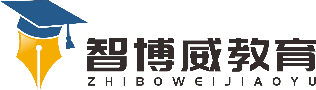 班级：                姓名：                 单元语文3年级上册第4单元课题12、总也倒不了的老屋温故知新看拼音，写词语。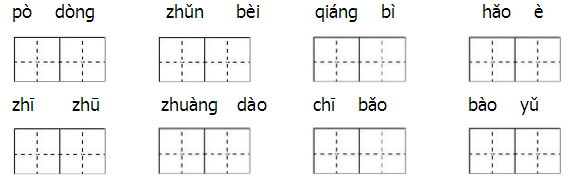 自主攀登按要求填空。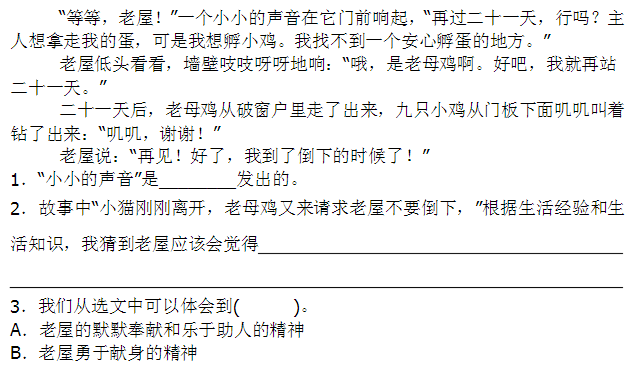 稳中有升选词填空。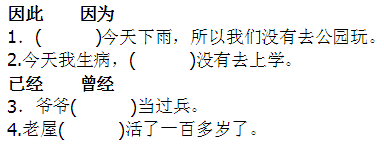 说句心里话